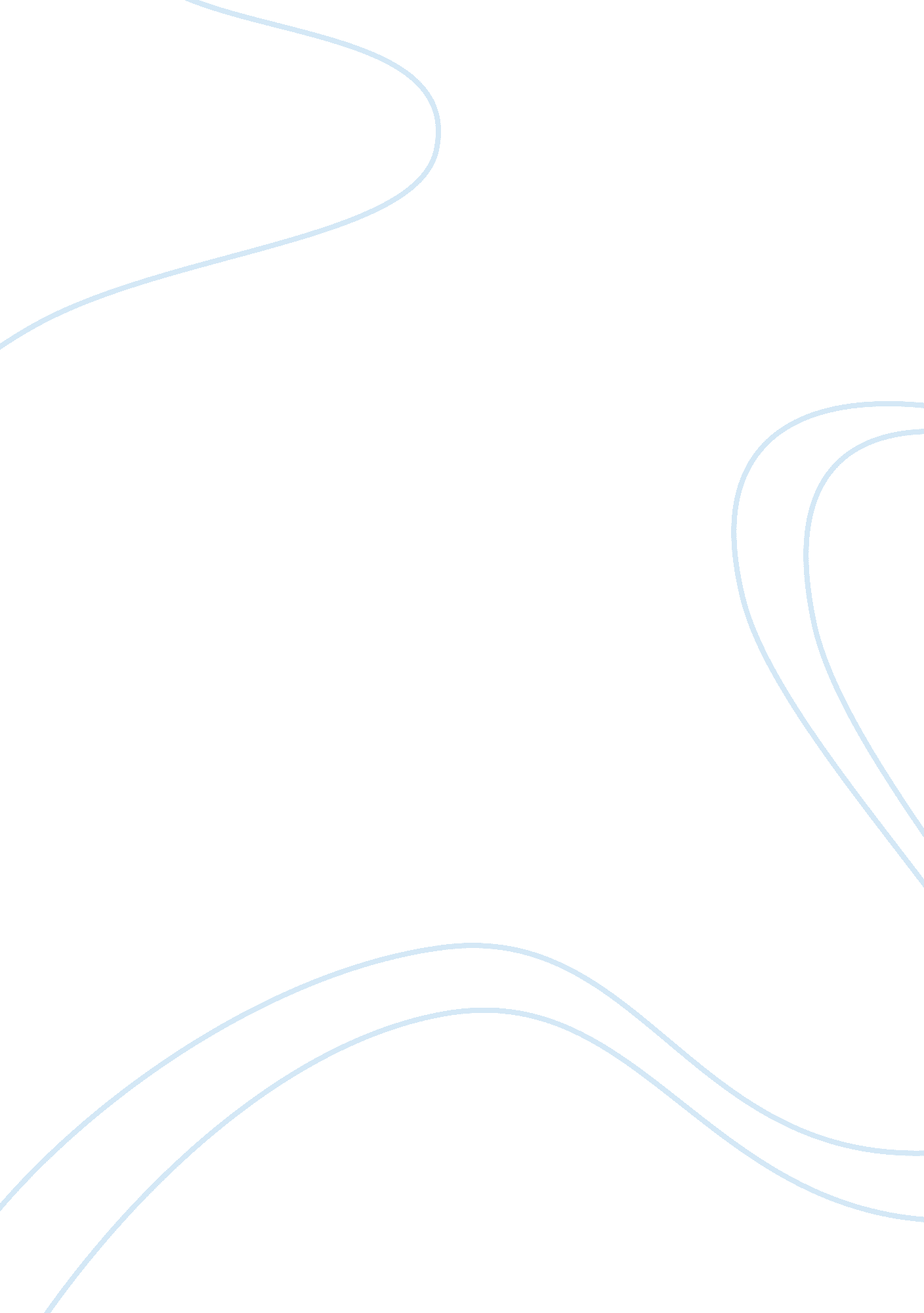 Engines. the number of contacts for customers andBusiness, Management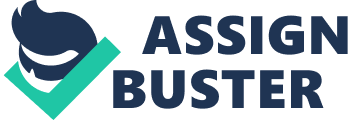 engines. Example an organization like Mzumbeuniversity improve its management system by managing some data which then canbe used by the workers for conducting some researches or for references. Use technology to manage information: Since managers have to useinformation through the process of planning and organizing organizationalactivities, they have to use technology to achieve this information and access it at any time. Using technicalsystems like management information systems, managers will be in positionto perform important result and actions obligatory in business developmentand progress. Usetechnology to manage business contacts: Managers or business holders can use interaction management systems to establishand manage business interactions. These contacts can be for customers, suppliers, or business partners. As a business grows and expands, also thenumber of contacts for customers and suppliers will upsurge, this will demandfor a technological system, to help you retain these contacts and retrieve themat any time. You can start by organizing your contacts; separate your customersfrom your dealers or partners. You should always inform the contact list ofyour clients, because some stay, while others go. Use technology for human resourcemanagement: After the planning process, the business owner will have to perform theirgoals.  During this process, they will need human which will help in completingspecific tasks. Some of this labor can be skilled labor or semi-skilled labor. The manager or business owner can use technological tools like theinternet to post on online job entries. After this process, they can usetechnological tools to demonstrate tasks for each employee and also usetechnology to monitor the performance of each employee. Example all most allorganizations use the information technology through internet in announcing jobpost, and people can apply online. The following are the application ofinformation technology in inter organizations, Aninterorganizational system, IOS, refers to the way mutual businesses manage their relations between oneanother and their clients or customers. Businesses that sell alike items orservices, or need the help of other businesses to complete the sale of aproduct are unquestionably related in the market. An IOS system ensures thatcommunication between these businesses is efficient, creates healthycompetition and improves the services delivered to clients and customers. Theapplication of information technology in inter organizations are as followsInformationtechnology improve competition, as there are some relations between different business associates or companies, through the use of information technology these associates can increase someinnovations to the business so that they can be not the same with their opponent, the issue of competition increases the goodness and the quality of products inthe marketplace. For example, transportations companies they can haverelationship but through application of information technology each company thinkon improving its services to their customers, hence competition. Supplychain management, refers to the network and communication between interrelated businesses thatdepend on one another to bring a product or service to the public. Aninterorganizational system creates mechanized communication between interrelatedbusinesses, or information that is planned to inform itself, with minimalmanual procedure from a worker. Example the company’s that exercise supplychain management are like the coca cola company, Zara company Colgate, amazonand other many companies. Basing on coca cola company, the main office is sitedin Atlanta but their products are spread to almost every country in the world. Technologyexchange, Runningan IOS needs the use of technology. Phones, computers, internet and brightcomputer programs and software are used to send and receive messages and storeand understand data. When one company implements and uses a new technology inan IOS system, uniting companies repeatedly benefit from this detection. Technology is exchanged easily and reassures creators to develop new productsand programs. For example, the inter organization has led to the linkingbetween company’s inside the country and companies outside the country, thisrelation has led to the exchange of technology. Reducebusiness risk, every business takes risks throughout the process of production. These risksinclude safety, financial and working risks. An effective ISO system decreasesthese dangers, making sure each aspect of the business is being watched. Thesystem delivers checks and balances that hold each aspect of the company responsibleto one another and joining companies. Other applications of informationtechnology in inter organization are 